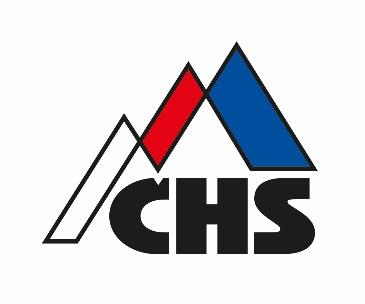 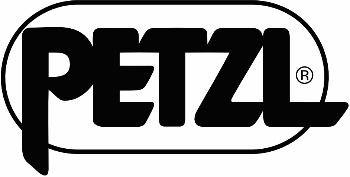   PETZL 2. LIGA ČHSJUNGLE POHÁRTermín konání: 5.6.2022Místo konání: Jungle Pardubice, Ohrazenická 323, Pardubice - PolabinyOrganizátor: Český horolezecký svazTyp soutěže: Závod 2.ligy ČHSPořadatel: Jungle PardubiceFormát závodu: jednokolový bez finále, 10 boulderůPředregistrace: odkaz na webu ČHS v kalendáři závodůSTARTOVNÉ U8, U10, U12, U14, U16:Člen ČHS: 250 Kč při předregistraci, 300 Kč na místě. Dle prováděcích předpisů pro 2 ligu musí být všichni závodníci registrováni do závodu předem. Dodatečná registrace na místě není možná.Registrace na webu ČHS do 2.6.2022. Platba startovného: na číslo účtu 1560304023/5500Průběh závodu:neděle 5.6. 202209:00 – 09:45 registrace U8, U1010:00 - 11:30 závod U8, U1012:00 vyhlášení U8, U1011:30 – 12:15 registrace U12, U1412:30 - 14:00 závod U12, U1414:30 vyhlášení U12, U1414:00 – 14:45 registrace U1615:00 - 15:30 závod U1616:00 vyhlášení U16Časová osa se může změnit dle počtu přihlášených účastníků
Hlavní rozhodčí: Adéla Zapletalová, 603 496 382Ředitel závodu: Jan Zozulák, 732 673 994Hlavní stavěč: Vilda ChejnZávodníci, kteří jsou členy ČHS, musí mít u sebe při registraci platný průkaz ČHS s čitelným QR kódem.Závod probíhá dle platných pravidel soutěžního lezení a prováděcích předpisů pro závody dospělých/mládeže.Čeští závodníci mládežnických kategorií musí být členy ČHS. Všichni čeští závodníci musí mít v den závodu platnou zdravotní prohlídku dle vyhlášky 391/2013 Sb v platném znění.Na závodě budou pořizovány fotografie a videa za účelem informování o závodě, které budou publikovány ve webových a tištěných médiích.Závodník registrací a účastí v závodě výslovně souhlasí s tím, aby ČHS popř. jeho smluvní partner pořizoval v souvislosti se závodem fotografie, audio nebo video záznamy závodníka, a tyto dále bezplatně využíval zejména jejich rozmnožováním, rozšiřováním nebo zveřejňováním.